Микровыключатели серии МП1000 Микровыключатели серии МП1000 предназначены для коммутации электрических цепей управления переменного тока частотой 50 (60) Гц напряжением от 24 до 660 В и постоянного тока напряжением от 24 до 440 В под воздействием управляющих упоров в определенных точках пути контролируемого объекта. Микровыключатели устанавливаются на подвижных и неподвижных частях стационарных установок.Структура условного обозначения МП 1ХХХЛХХХХ.ХХХХ:МП - микровыключатель;
1 - номер серии;
X - степень защити по ГОСТ 14255-69:1-IP00; 2 - IP40; 3 - IР54;
XX - вид привода;
Л - индекс модернизации;
ХХХХ - климатическое исполнение (У, Т, УХЛ) и категория размещения (2, 3) по ГОСТ 15543-70;
XX - способ крепления микровыключателя на панели и присоединения монтажных проводов (01; 03; 05; 07; 09; 11 - винтами; 02; 04; 06; 08; 10; 12-пайкой);
X - число полюсов; 1 - 2 полюса (1 замыкающий и 1 размыкающий контакты); 2 - 1 полюс (замыкающий контакт); 3 - 1 полюс (размыкающий контакт);
X - группа коммутационной износостойкости: А - группа 1; Б - группа 2.
Условия эксплуатации:номинальные значения климатических факторов:по ГОСТ 15543.1-89 и ГОСТ 15150-69;высота над уровнем моря:не более 4300 м;температура окружающей среды:для У2 от минус 40 до 40 °С, для Т2 от минус 10 до 45 °С, для УХЛ3 от минус 40 до 80 °С, для ТЗ от минус 10 до 45 °С;относительная влажность:для У2 при температуре 20 °С - 80%, для Т2 при 27 °С - 90%, для УХЛ3 при 20 °С - 80%, для ТЗ при 27 °С - 80%;тип атмосферы:II по ГОСТ 15150-69;окружающая среда:невзрывоопасная, не содержащая агрессивных газов и паров в концентрациях, разрушающих покрытие металлов и изоляцию;рабочее положение в пространстве:любое;В части коррозионной активности атмосферы группа эксплуатации металлических деталей по ГОСТ 15150-69:3 - для климатических исполнений У, УХЛ; 1 - для климатического исполнения Т;Действие механических факторов внешней среды соответствует группам условий эксплуатации по ГОСТ 17516.1-90E; М8 - для микровыключателей всех типов, кроме МП 1101Л, МП 1107Л, МП1109Л, МП 1313Л, которые coответствуют М9;По ударным нагрузкам Микровыключатели соответствуют 1-й степени жесткости по ГОСТ 12.57.406-81;Микровыключатели типов МП 1302Л, МП 1303Л, МП 1305Л, МП 1306Л, МП1308Л, МП 1313Л могyт быть также по специальному заказу изготовлены в химостойком исполнении (при этом в структуре условного обозначения после буквы Л вводится буква X). Эти Микровыключатели устойчивй к химическим реагентам в окружающей среде согласно табл. 1.Таблица 1Микровыключатели соответствуют требованиям ТУ 16-526.329-78, ГОСТ 9601-84, ГОСТ 24682-81.Микровыключатели, предназначенные для поставок на экспорт, дополнительно соответствуют РД 16.01.007-88.Требования техники безопасности по ГОСТ 12.2.007.6-75.
КЛАССИФИКАЦИЯМикровыключатели МП1000 классифицируются по ти-поисполнениям в зависимости от вида привода, способа крепления на панели и монтажа проводников, степени защиты от воздействия окружаю-щей среды, категории размещения и виду клима-тического исполнения согласно структуре условного обозначения и табл. 2.Таблица 2
ТЕХНИЧЕСКИЕ ДАННЫЕ Номинальное рабочее напряжение, В:переменного тока частотой 50 (60) Гц, категория применения микровыключателей АС-11: 24; 40; 110; 220; 380; 660
постоянного тока: 24; 27; 110; 220; 440Номинальный рабочий ток, А:переменный: 2,5; 2; 1,6; 1; 0,4
постоянный: 1; 0,4; 0,25; 0,1Ток, А:номинальный тепловой: 10
наименьший рабочий: 0,05Коммутационная износостойкость микровыключателей при скорости перемещения управляющего упора (0,005±0,0003) м*с1, частоте включений 1200 циклов включений - отключений в час и продолжительности включений (ПВ) 40; 60%, циклов, не менее:для микровыключателей группы А: 1,6*106
для микровыключателей группы Б: 0,6*106Механическая износостойкость, циклов ВО, не менее:микровыключателей (кроме МП 1101А): 12,5*106
микровыключателей типа МП 1101А: 20*106Коммутационная способность при 1,1 номинального напряжения и 11-кратном токе нагрузки, интервале между двумя коммутационными циклами от 5 до 10 с, длительности прохождения тока от 0,5 до 1 с, циклов ВО:при переменном токе (соsφ=0,7), категория применения АС-11: 50
при постоянном токе (τ=0,05 с), категория применения ДС-11: 20Сечение проводника, мм2 подсоединяемого к контактному зажиму:одного: 1-2,5
двух: 1,5Микровыключатели серии МП1000М Микровыключатели серии МП1000М предназначены для коммутации электрических цепей управления переменного тока частотой 50 (60) Гц напряжением от 24 до 660 В и постоянного тока напряжением от 24 до 440 В под воздействием управляющих упоров в определенных точках пути контролируемого объекта. Микровыключатели устанавливаются на подвижных и неподвижных частях стационарных установок.Структура условного обозначения МП 1ХХХМХХХХ.ХХХХ:МП - микровыключатель;
1 - номер серии;
X - степень защити по ГОСТ 14255-69:1-IP00; 2 - IP40; 3 - IР54;
XX - вид привода;
М - индекс модернизации;
ХХХХ - климатическое исполнение (У, Т, УХЛ) и категория размещения (2, 3) по ГОСТ 15543-70;
XX - способ крепления микровыключателя на панели и присоединения монтажных проводов (01; 03; 05; 07; 09; 11 - винтами; 02; 04; 06; 08; 10; 12-пайкой);
X - число полюсов; 1 - 2 полюса (1 замыкающий и 1 размыкающий контакты); 2 - 1 полюс (замыкающий контакт); 3 - 1 полюс (размыкающий контакт);
X - группа коммутационной износостойкости: А - группа 1; Б - группа 2.
Условия эксплуатации:номинальные значения климатических факторов:по ГОСТ 15543.1-89 и ГОСТ 15150-69;высота над уровнем моря:не более 4300 м;температура окружающей среды:для У2 от минус 40 до 40 °С, для Т2 от минус 10 до 45 °С, для УХЛ3 от минус 40 до 80 °С, для ТЗ от минус 10 до 45 °С;относительная влажность:для У2 при температуре 20 °С - 80%, для Т2 при 27 °С - 90%, для УХЛ3 при 20 °С - 80%, для ТЗ при 27 °С - 80%;тип атмосферы:II по ГОСТ 15150-69;окружающая среда:невзрывоопасная, не содержащая агрессивных газов и паров в концентрациях, разрушающих покрытие металлов и изоляцию;рабочее положение в пространстве:любое;В части коррозионной активности атмосферы группа эксплуатации металлических деталей по ГОСТ 15150-69:3 - для климатических исполнений У, УХЛ; 1 - для климатического исполнения Т;Действие механических факторов внешней среды соответствует группам условий эксплуатации по ГОСТ 17516.1-90E; М8 - для микровыключателей всех типов, кроме МП 1101М, МП 1105М,МП 1107М, которые coответствуют М9;По ударным нагрузкам Микровыключатели соответствуют 1-й степени жесткости по ГОСТ 12.57.406-81;Микровыключатели типов МП 1303М, МП 1305М могyт быть также по специальному заказу изготовлены в химостойком исполнении (при этом в структуре условного обозначения после буквы М вводится буква X). ЭтиМикровыключатели устойчивй к химическим реагентам в окружающей среде согласно табл. 1.Таблица 1Микровыключатели соответствуют требованиям ТУ 16-526.329-78, ГОСТ 9601-84, ГОСТ 24682-81.Микровыключатели, предназначенные для поставок на экспорт, дополнительно соответствуют РД 16.01.007-88.Требования техники безопасности по ГОСТ 12.2.007.6-75.
ТЕХНИЧЕСКИЕ ДАННЫЕ
Номинальное рабочее напряжение, В:переменного тока частотой 50 (60) Гц, категория применения микровыключателей АС-11: 24; 40; 110; 220; 380; 660
постоянного тока: 24; 27; 110; 220; 440Номинальный рабочий ток, А:переменный: 2,5; 2; 1,6; 1; 0,4
постоянный: 1; 0,4; 0,25; 0,1Ток, А:номинальный тепловой: 10
наименьший рабочий: 0,05Коммутационная износостойкость микровыключателей при скорости перемещения управляющего упора (0,005±0,0003) м*с1, частоте включений 1200 циклов включений - отключений в час и продолжительности включений (ПВ) 40; 60%, циклов, не менее:для микровыключателей группы А: 1,6*106
для микровыключателей группы Б: 0,6*106Механическая износостойкость, циклов ВО, не менее:микровыключателей (кроме МП 1101А): 12,5*106
микровыключателей типа МП 1101А: 20*106Коммутационная способность при 1,1 номинального напряжения и 11-кратном токе нагрузки, интервале между двумя коммутационными циклами от 5 до 10 с, длительности прохождения тока от 0,5 до 1 с, циклов ВО:при переменном токе (соsφ=0,7), категория применения АС-11: 50
при постоянном токе (τ=0,05 с), категория применения ДС-11: 20Сечение проводника, мм2 подсоединяемого к контактному зажиму:одного: 1-2,5
двух: 1,5Микровыключатели серии МП2000ЛМикровыключатели серии МП2000Л предназначены для коммутации электрических цепей управления переменного тока частотой 50 и 60 Гц напряжением до 660 В и постоянного тока напряжением до 440 В под воздействием управляющих упоров в определенных точках пути контролируемого объекта. Микровыключателиустанавливаются на подвижных и неподвижных частях стационарных установок.Микровыключатели выпускаются для внутригосударственных поставок и для поставок на экспорт.Структура условного обозначения МП2ХХХЛ ХХ ХХХХ:МП- Микровыключатель;2-номер серии;Х-степень защиты по ГОСТ 1425569: 1 - IР00; 2 - IР40;3 -IР54;ХХ-вид привода (табл. 1);Л-индекс модернизации;ХХ-климатическое исполнение (У, Т) и категория размещения (2, 3) по ГОСТ 1515069 и ГОСТ 15543.189;ХХ-способ крепления микровыключателя на панели и подсоединения монтажных проводников (в соответствии с табл. 1);Х-количество полюсов и вид контактов: 1 -2 полюса (1 замыкающий и 1 размыкающий контакты); 2 -1 полюс (1 замыкающий контакт); 3 -1 полюс (1 размыкающий контакт);Х-группа износостойкости: А - группа износостойкости 1; Б -группа износостойкости 2.Примечание. Микровыключатели МП2101 и МП2102 исполнения 03, 04, выпускаемые Московским учебно-производственным предприятием 3, имеют климатическоеисполнение УХЛ3, Т3.Условия эксплуатацииНоминальные значения климатических факторов по ГОСТ 15543.189 и ГОСТ 1515069.При этом: Высота над уровнем моря не более 4300 м.Верхнее значение рабочей температуры окружающего воздуха 80С.Нижнее значение рабочей температуры окружающего воздуха минус 40С.Относительная влажность для У2 при 20С - 80%, для Т2 при 27С - 90%, для УХЛ3 при 20С - 80%, для Т3 при 27С - 80%.В части коррозионной активности атмосферы микровыключатели соответствуют группам условий эксплуатации металлических деталей по ГОСТ 1515069: 3 - для климатического исполнения У, УХЛ. 5 - для климатического исполнения Т.Тип атмосферы II по ГОСТ 1515069.Окружающая среда невзрывоопасная, не содержащая агрессивных газов и паров в концентрациях, разрушающих покрытие металлов и изоляцию.Действие механических факторов внешней среды соответствует группам условий эксплуатации по ГОСТ 17516.190Е: М8 -для микровыключателей всех типов, кроме МП2101Л, МП2107Л, МП2109Л, которые соответствуют М9.По ударным нагрузкам микровыключатели соответствуют 1 степени жесткости по ГОСТ 20.57. 40681.Рабочее положение в пространстве - любое.В части требований безопасности микровыключатели соответствуют ГОСТ 12.2.007.075 и ГОСТ 12.2.007.693.Микровыключатели соответствуют требованиям ГОСТ 960184 и ГОСТ 2468281.Микровыключатели,соответствуют требованиям ТУ16-526.32278, микровыключателиМикровыключатели климатических исполнений Т и УХЛ дополнительно соответствуют требованиям ГОСТ 1596379 иГОСТ1741272 соответственно.Микровыключатели, предназначенные для поставок на экспорт, дополнительно соответствуют требованиям РД 16.01.00788.Нормативно-технический документ (ТУ)ТУ 16-526.322-78;ТУ 3428-006-03964945-94;РД 16.01.007-88Технические характеристикиРежим работы продолжительный и повторно-кратковременный с продолжительностью включения (ПВ) от 40 до 60%
Номинальное напряжение, В: переменного тока частотой 50 и 60 Гц 24; 40; 220; 380; 660 постоянного тока 24; 27; 110; 220; 440
Номинальное напряжение изоляции, В 660 Номинальный рабочий ток, А*: при категории применения АС-11 1,60; 1,00; 0,60; 0,25 при категории применения DС-11 0,60; 0,25; 0,16; 0,06
Номинальный ток, А 16
Коммутационная износостойкость микровыключателей при скорости перемещения управляющего упора(0,005 0003) м , частоте включений 1200 циклов ВО в час и продолжительности включения ПВ = (40; 60)%, циклов ВО, не менее: для микровыключателей группы 1 1,0 для микровыключателей группы 2 0,6 Механическая износостойкость, циклов ВО,не менее: микровыключателей, кроме МП2101Л 12,5 микровыключателей типа МП2101Л 20 
Коммутационная способность при напряжении, равном 1,1 номинального и 11-кратном токе нагрузки, интервале между двумя коммутационными циклами от 5 до 10 с, длительности прохождения тока от 0,5 до 1,0 с, циклов ВО: при переменном токе (соs 0,7), категории применения АС-11 50 при постоянном токе (= 0,05 с), категории применения ДС-11 20
Сечение проводника, мм подсоединяемого к контактному зажиму: одного медного 1,5- 4,0 двух медных 1,5 одного алюминиевого 2,5 -4,0 двух алюминиевых 2,5 подсоединяемого к выводу под пайку: одного медного 0,5-1,5 двух медных 0,75 
Собственное время срабатывания микровыключателей при прямом и обратном ходе, с, не более 0,04
Падение напряжения на контактах микровыключателей после испытаний на коммутационную износостойкость при напряжении постоянного тока 24 В и токе 1 А, В 0,5* 
Номинальные рабочие токи указаны при условии коммутации одной цепи. При коммутации двух цепей нагрузки должны быть снижены вдвое.
Микровыключатели надежно контактируют при работе в цепях постоянного тока с напряжением 12 В и токе нагрузки 0,05 А. При этом количество отказов не превышает 60 на наработку 0,1 циклов ВО.
Микровыключатели изготовляются двухполюсными с одинарным разрывом цепи, с общей точкой электрической схемы, с одним замыкающим и одним размыкающим контактом или однополюсными с одним замыкающим или одним размыкающим контактом (табл. 2).


Таблица 2


Контактные зажимы микровыключателей выдерживают без механических повреждений воздействие крутящего момента, равного 1,18 Н 
В зависимости от скорости перемещения управляющих упоров микровыключателисоответствуют группе 1 по ГОСТ 9601 84Е.
Электрическое сопротивление изоляции в холодном состоянии соответствует ряду 2 по ГОСТ 12434 93.
В течение 1 с микровыключатель выдерживает сквозной ток короткого замыкания 150 А.
Рабочие, дополнительные и дифференциальные ходы и усилия срабатывания микровыключателей приведены в табл. 3.


Таблица 3


Гарантийный срок эксплуатации микровыключателей - 3 года со дня ввода их в эксплуатацию.
Схема включения нагрузки представлена на рис. 1.

Рис.1. 

Схема включения нагрузки S -микровыключатель; R1, R2 -нагрузки

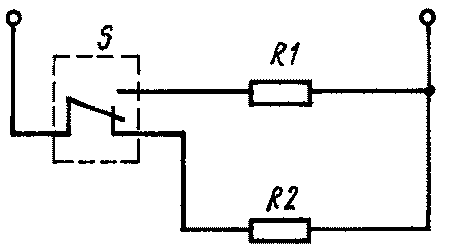 Конструкция и принцип действияМикровыключатель типа МП2101Л является малогабаритным конечным выключателем открытого исполнения полумгновенного действия. Микровыключатель(рис. 2) состоит из пластмассового корпуса с закрепленными в нем с помощью развальцовки металлическими втулками; подвижных контактов - размыкающего (Р) и замыкающего (З); подвижного контакта, выполненного из пружинящего материала и закрепленного винтом совместно с вилкой на втулке; пережимного устройства и крышки, соединенной с корпусом штифтом.Рис.2 

Конструкция микровыключателя типа МП2101Л
1 -крышка;
2 -толкатель;
3 -втулка;
4 -вилка;
5 -подвижный контакт;
6 -замыкающий контакт;
7 -размыкающий контакт;
8, 9 -металлические втулки;
10 -корпус;
11 -прокладка;
12 -выводные шинки;
13 -штифт Габаритные, установочные и присоединительные размеры
выключателей приведены на рис. 3 6 и в табл. 4.


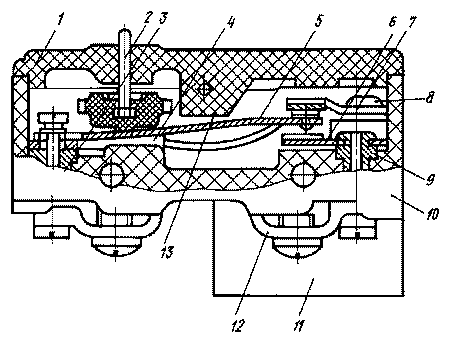 Таблица 4Рис.3 а-р Рис.3 с-ю

Микровыключатели со степенью защиты IP00 
а -МП2101Л исп. 03; б -МП2101Л исп. 04; в -МП2101Л исп. 07;
г -МП2101Л исп. 08; д -МП2102Л исп. 03; е -МП2102Л исп. 04;
ж -МП2102Л исп. 09; и -МП2102Л исп. 10; к -МП2102Л исп. 07;
л -МП2102Л исп. 08; м -МП2102Л исп. 11; н -МП2102Л исп. 12;
п -МП2104Л исп. 01; р -МП2104Л исп. 02; с -МП2105Л исп. 01;
т -МП2105Л исп. 02; у -МП2105Л исп. 03; ф -МП2105Л исп. 04;
х -МП2105Л исп. 05; ч -МП2105Л исп. 06; ц -МП2107Л исп. 02;
ш -МП2109Л исп. 01; щ -МП2109Л исп. 02; э -МП2106Л исп. 01;
ю -МП2106Л исп. 02; я -МП2107Л исп. 01;


Рис.4 

Микровыключатели со степенью защиты IP40
а -МП2202Л исп. 01, 02; б -МП2202Л исп. 03, 04;
в -МП2203Л исп. 01, 02; г -МП2203Л исп. 05, 06;
д -МП2203Л исп. 03, 04; е -МП2203Л исп. 07, 08;
ж -МП2203Л исп. 09, 10; и -МП2203Л исп. 11, 12;
к -МП2204Л исп. 01, 02; л -МП2205Л исп. 01, 02;
м -МП2205Л исп. 03, 04; н -МП2205Л исп. 05, 06;
п -МП2206Л исп. 01; р -МП2206Л исп. 02, 03, 04;
с -МП2208Л исп. 01, 02; т -МП2208Л исп. 03, 04

Рис.5

Микровыключатели со степенью защиты IP54 
а -МП2302Л исп. 01, 02; б -МП2302Л исп. 03, 04;
в -МП2303Л исп. 01, 02; г -МП2303Л исп. 03, 04;
д -МП2303Л исп. 05, 06; е -МП2303Л исп. 07, 08;
ж -МП2303Л исп. 11, 12; и -МП2303Л исп. 13, 14;
к -МП2304Л исп. 01, 02; л -МП2305Л исп. 01, 02;
м -МП2305Л исп. 03, 04; н -МП2305Л исп. 05, 06;
п -МП2306Л исп. 01, 02; р -МП2306Л исп. 03, 04;
с -МП2308Л исп. 01, 02; т -МП2308Л исп. 03, 04

Рис.6 

Микровыключатели со степенью защиты IP54, отличающиеся от
показанных на рис. 4 габаритами корпуса 
а -МП2302Л исп. 05; б -МП2303Л исп. 09;
в -МП2303Л исп. 10; г -МП2303Л исп. 15;
д -МП2304Л исп. 03; е -МП2313Л исп. 11, 12;
ж -МП2313Л исп. 13, 14

Виды управляющих упоров приведены на рис. 7

Рис.7 

Виды управляющих упоров
а-толкающий упор для выключателей с приводом толкатель с увеличенным рабочим ходом;
б-проходной реверсивный, проходной нереверсивный, непроходной реверсивный и толкающий упоры для выключателей с приводом толкатель с роликом;
в-проходной нереверсивный, непроходной реверсивный упор для привода рычаг с роликом;
г - проходной нереверсивный,непроходной реверсивный и толкающий упоры для микровыключателей типа МП2107Л с инверсным приводом; 
д-проходной реверсивный, непроходной реверсивный и проходной нереверсивный упоры для селективного привода;
е-проходной реверсивный, непроходной реверсивный,проходной нереверсивный упоры для микровыключателей типа МП2109Л с инверсным приводом

КлассификацияМикровыключатели классифицируются по типоисполнениям в зависимости от степени защиты, вида привода, способа крепления на поверхности, способа монтажа проводников, исполнения по способу и виду крепления проводников, категории размещения, виду климатического исполнения, количества полюсов и группы износостойкости согласно структуре условного обозначения в табл. 1.Таблица 1Комплект поставкиВ комплект поставки входят: микровыключатель; техническое описание и инструкция по эксплуатации - 1 экз. на партию микровыключателей не более 25 шт., поставляемых в один адрес. По согласлванию с потребителем это количество может быть увеличено, но не более числа микровыключателей в партии. Сальники поставляются по согласованию между изготовителем и заказчиком.Запасные части не поставляются.Форма заказаВ заказе необходимо указать наименование и типоисполнение микровыключателя согласно структуре условного обозначения и табл. 1, а также обозначение технических условий.Пример записи обозначения микровыключателя МП2102Л, предназначенного для эксплуатации в условиях умеренного и холодного климата, категории размещения 3, исполнения 03, двухполюсного, группы коммутационной износостойкости 1:для внутригосударственных поставок - " микровыключатель МП2102Л УХЛ3 031А, ТУ 16-526.32278";для поставок на экспорт в страны с умеренным климатом - "микровыключатель МП2102Л УХЛ3 031А, экспорт, ТУ 16-526.32278";для поставок на экспорт в страны с тропическим климатом - "микровыключатель МП2102Л Т3 031А, экспорт, ТУ 16-526.322ПЕРЕКЛЮЧАТЕЛИ крестовые ПК12 Переключатели предназначены для коммутации электрических цепей управления переменного тока частотой 50 (60) Гц напряжением 380 В, постоянного тока напряжением 220 В и применяются для комплектации панелей, пультов, шкафов управления металлорежущих станков и других подобных устройств, для управления которыми необходима мнемоническая связь между направлением перемещения рукоятки переключателя и направлением перемещения рабочего органа управляемого механизма.Структурное обозначение
ПК12-21ХХХХ-54 Х3: 
ПК - вид аппарата Переключатель крестовый; 
12 - номер серии; 
21 - номинальный ток: 10 А; 
Х - разделительный знак или буква: " " - исполнение без защиты от попадания стружки; Д - исполнение с защитой от попадания стружки; 
Х - число полюсов, управляемых рукояткой (8 -8 полюсов); 
Х - число полюсов, управляемых толкателем (0 - полюса отсутствуют, 2 - два полюса); 
Х - конструктивное исполнение приводного элемента (1 -рукоятка с одним фиксируемым положением; 2 - рукоятка с пятью фиксируемыми положениями); 
54 - степень защиты IР54 по ГОСТ 14255 69; Х3 - климатическое исполнение (УХЛ, Т) и категория размещения по ГОСТ 15150 69.Условия эксплуатации
Номинальные значения климатических факторов по ГОСТ 15543.1 89 и ГОСТ 15150 69. Высота над уровнем моря не более 4300 м. Температура окружающего воздуха минус 40С. Рабочее положение переключателей при эксплуатации - любое, а исполнения переключателей с защитой от попадания стружки - рукояткой вверх. Переключатели стойки к воздействию коррозионно-активных агентов атмосферы типа II по ГОСТ 15150 69. Переключатели соответствуют группе условий эксплуатации М8 по ГОСТ 17516.1 90. По условиям эксплуатации в части коррозионной активности атмосферы переключатели соответствуют группе условий эксплуатации металлических деталей по ГОСТ 15150 69: 3 - для климатического исполнения УХЛ3. 5 - для климатического исполнения Т3. Требований безопасности переключатели соответствуют ГОСТ 12.2.007.6 75. Переключатели соответствуют требованиям ТУ 43.12-00216875-014 94. Переключатели, поставляемые на экспорт, дополнительно соответствуют требованиям РД16 01.007 88. 

ТУ
ТУ 43.12-00216875-014-94;РД 16 01.007-88 

Технические характеристики
Номинальное напряжение, В: 
переменного тока частотой 50 (60) Гц 380
постоянного тока 220
Номинальный ток, А 10
Коммутационная износостойкость переключателей при частоте
включений не более 600 циклов в час, относительной продолжительности
включения (ПВ) 40, 60% с электрическими нагрузками, приведенными в
табл. 2, составляет не менее:
0,25 *10 в 6 степени циклов ВО для каждого из полюсов, управляемых рукояткой
(на одно положение рукоятки);
1,25 *10 в 6 степени циклов ВО для полюсов, управляемых толкателем.
Коммутационная способность переключателей приведена в табл. 3.Таблица 2Примечание. Значения нагрузок для полюсов управляемых толкателем в четыре раза меньше указанных в табл. 2.Таблица 3Примечание. Значения нагрузок для полюсов управляемых толкателем в четыре раза меньше указанных в табл. 3.Механическая износостойкость составляет не менее:
0,25*10 в 6 степени циклов ВО для каждого из полюсов, управляемых
рукояткой;
1,25*10 в 6 степени циклов ВО для каждого полюса, управляемого толкателем.
Усилие управления составляет, не более: для рукоятки - 50 Н;
для толкателя - 30 Н.
При этом интервал между последовательными циклами составляет от
5 до 10 с при ПВ=60%.
Рукоятка переключателя выдерживает действие приложенного момента
(10 Н без остаточных деформаций.
Элементы крепления переключателей на панели выдерживают нагрузку
от крутящего момента не менее (20 Н 
Коммутационные элементы переключателя, управляемые рукояткой или
толкателем, выдерживают сквозной ток 150 А.
К одному контактному зажиму переключателя допускается
подсоединение одного медного или алюминиевого провода сечением до
2,5 мм ли двух медных проводов сечением 1 мм Гарантийный срок эксплуатации - 2 года с момента ввода
переключателя в эксплуатацию.
При поставке на экспорт гарантийный срок эксплуатации - 2 года
со дня ввода переключателя в эксплуатацию, однако не более 2,5 лет с
момента проследования через государственную границу.
Масса переключателей приведена в табл. 1.

Устройство
Общий вид переключателей и их габаритные размеры приведены на рис. 1 4, электрические схемы - на рис. 5 6. 

Общий вид и габаритные размеры крестовых переключателей ПК12-21-801 и ПК12-21-802: 1 - приводная рукоятка; 2 - управляющая крестовина; 3 - корпус; 4 - сферический подпятник; 5 - микровыключатель 

Рисунок 1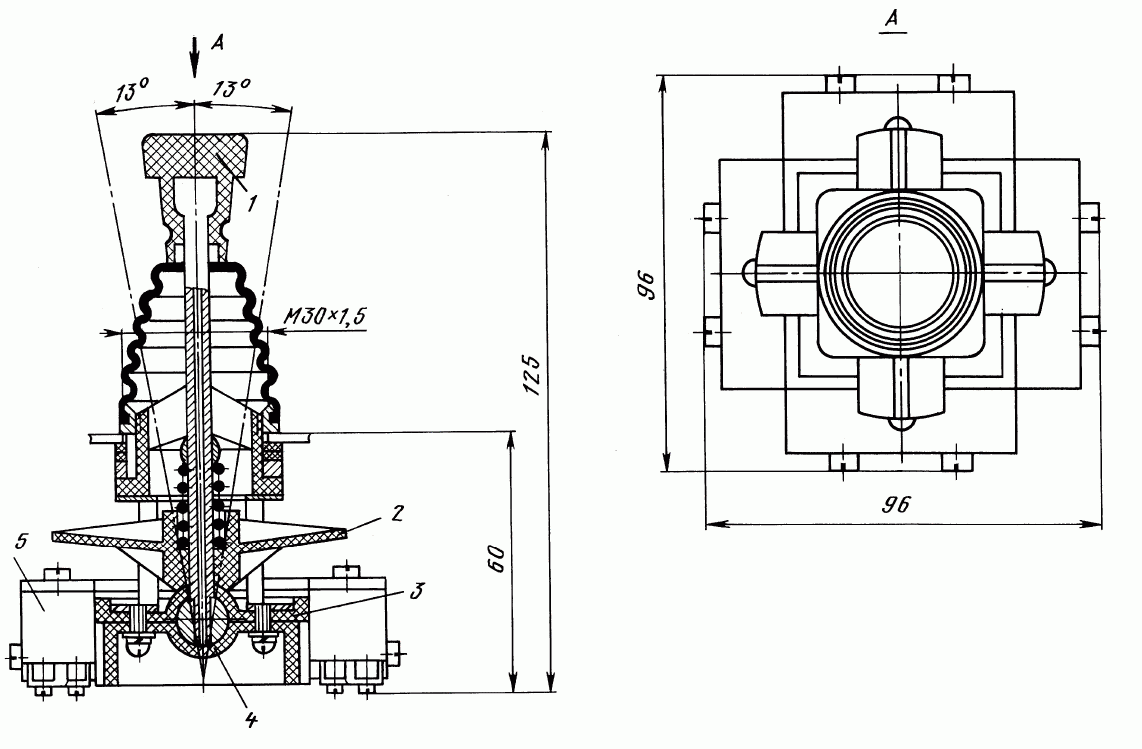 Общий вид и габаритные размеры крестовых переключателей ПК12-21-821 и ПК12-21-822: 1 - толкатель; 2 - внешний вывод 

Рисунок 2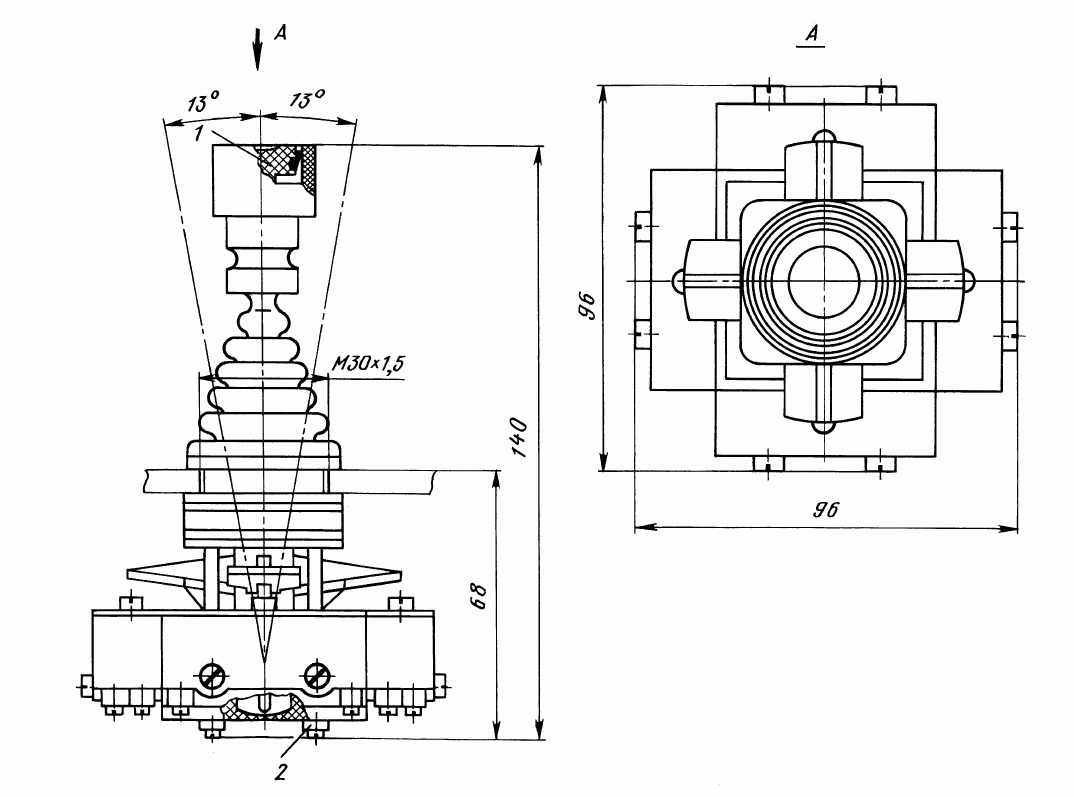 Общий вид и габаритные размеры крестовых переключателей ПК12-21Д801 иПК12-21Д802: 1 - пластмассовый колпак 

Рисунок 3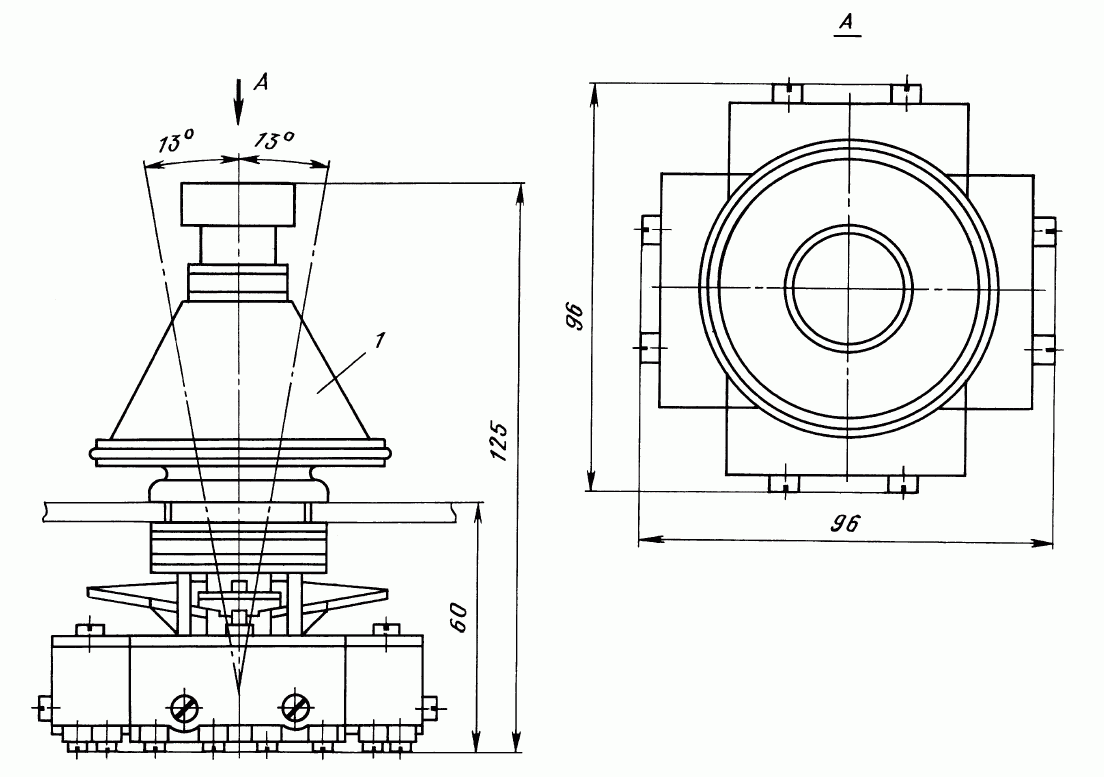 Общий вид и габаритные размеры крестовых переключателей ПК12-21Д821 иПК12-21Д822

Рисунок 4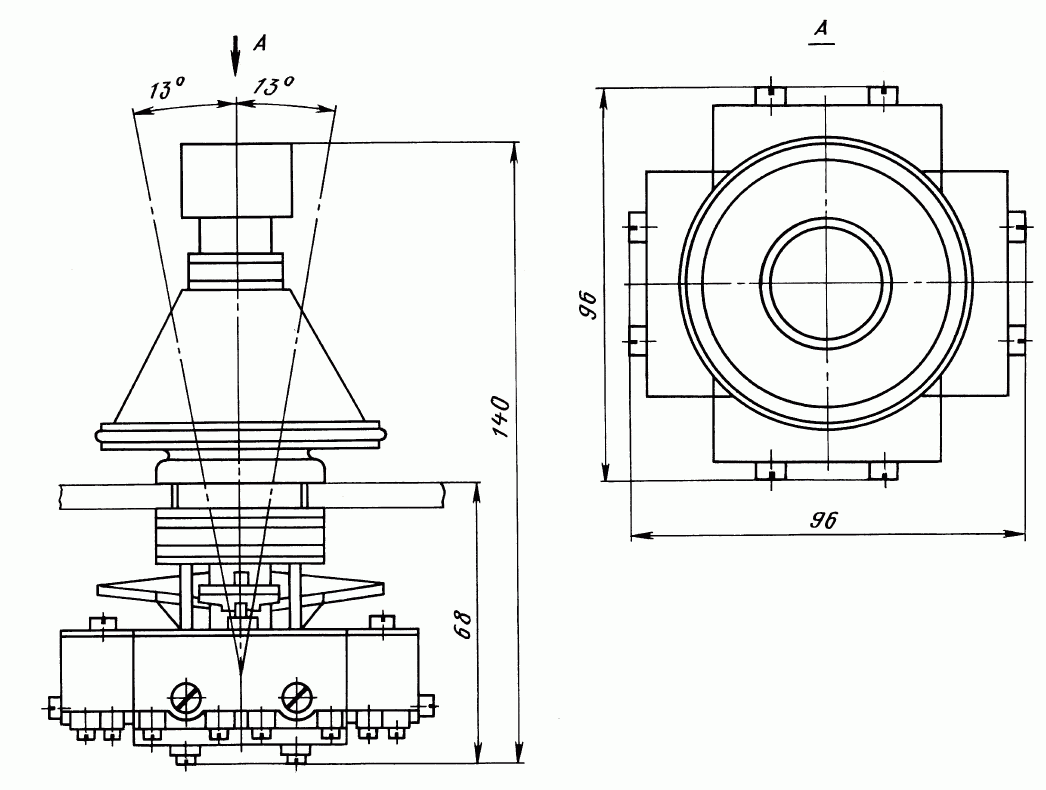 Электрическая схема переключателей ПК12-21-801, ПК12-21Д801, ПК12-21-802,ПК12-21Д802

Рисунок 5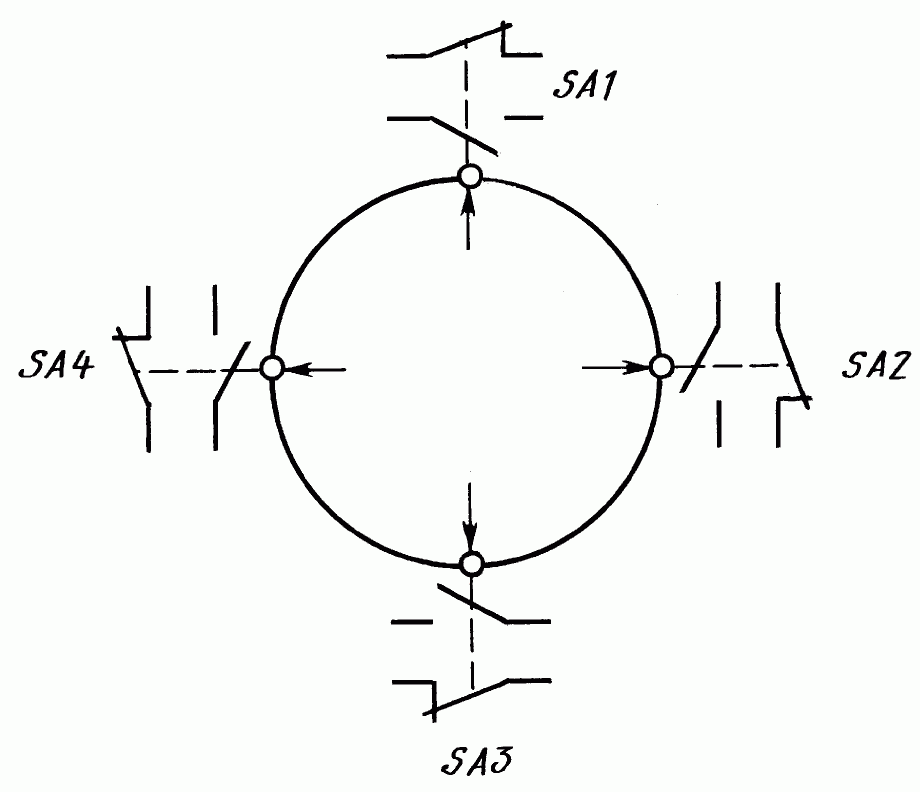 
Электрическая схема переключателей ПК12-21-821, ПК12-21Д821, ПК12-21-822,ПК12-21Д822

Рисунок 6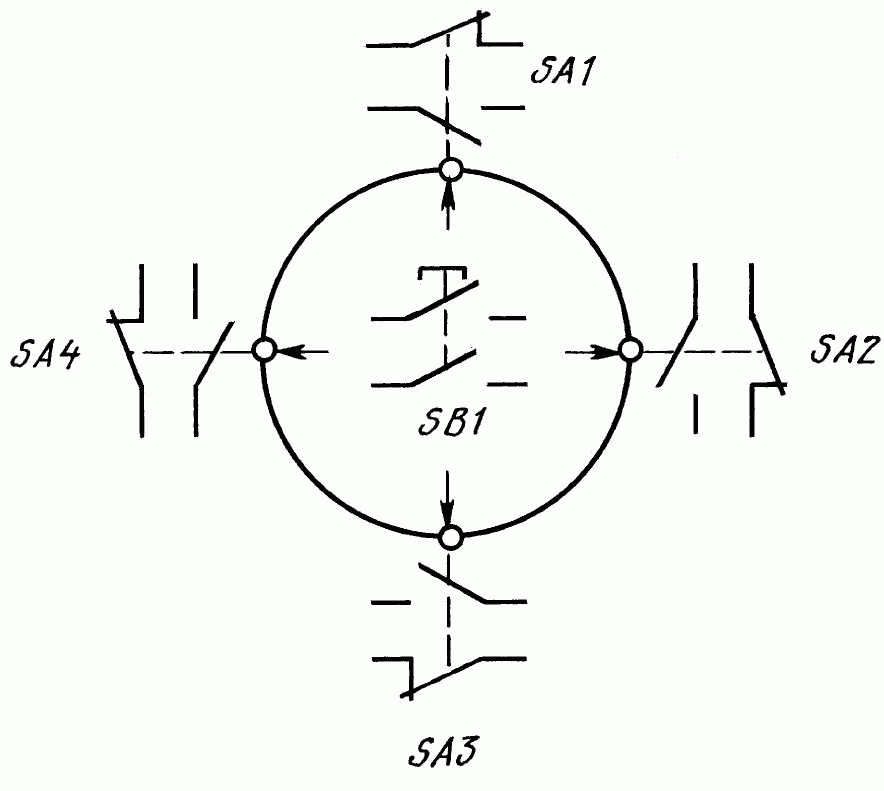 На рис. 1 приведен переключатель, состоящий из приводной рукоятки, сочлененной подвижно с управляющей крестовиной; корпуса, содержащего сферический подпятник, служащий опорой для приводной рукоятки, и микровыключателей. Исполнения переключателей, приведенные на рис. 2, дополнительно имеют два замыкающих полюса с внешними выводами, управляемых толкателем. Переключатели с защитной резиновой манжетой от попадания стружки (см. рис. 3 и 4) дополнительно комплектуются пластмассовым колпаком. Установка переключателей производится на металлических и изоляционных панелях толщиной 1 6 мм с помощью фронтального кольца и набора резиновых прокладок. Размеры установочного отверстия в панели приведены на рис. 7, установочных прокладок - на рис. 8.Размеры установочного отверстия в панели для установки переключателей 

Рисунок 7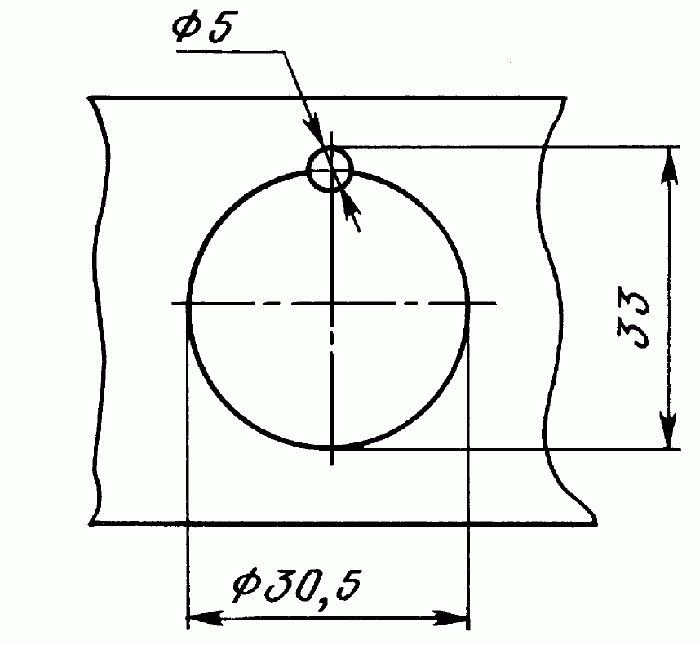 Размеры установочных резиновых прокладок В качестве контактных элементов в переключателях применены микровыключатели типа МП1101Л (ТУ 16-526.329 78), работа которых при двух коммутируемых нагрузках допускается только с общей внешней точкой электрической схемы, приведенной на рис. 9. 

Рисунок 8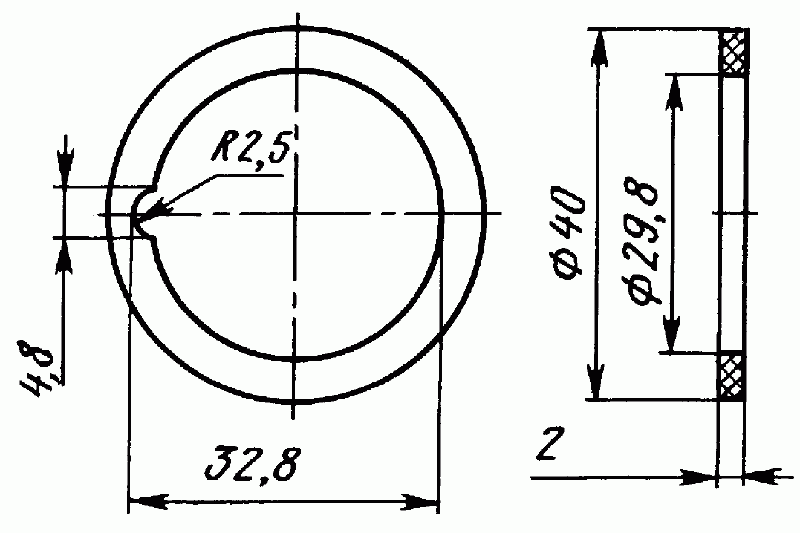 
Электрическая схема включения нагрузки

Рисунок 9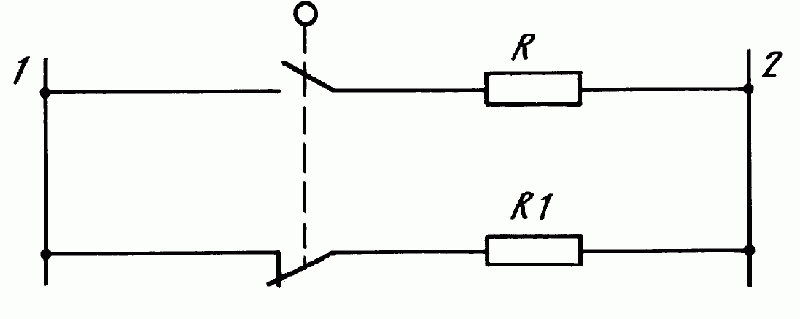 
Комплектность
В комплект поставки входят переключатель, техническое описание и
инструкция по эксплуатации (1 экз. на партию не менее
10 переключателей, направляемых в один адрес, если иное количество
не оговорено в заказе).
Запасные части не поставляются.КлассификацияПереключатели классифицируются по типоисполнениям в зависимости
от наличия или отсутствия защиты от попадания стружки, числа полюсов,
управляемых толкателем, конструктивного исполнения приводного
элемента и климатического исполнения согласно структуре условного
обозначения и табл. 1.Таблица 1
Формулировка заказа
В заказе необходимо указать: наименование и типоисполнение переключателя и обозначение технических условий. Пример записи обозначения переключателя: для внутренних поставок в районы с умеренным климатом и в районы Крайнего Севера и труднодоступные по ГОСТ 15846 79 - "Переключатель крестовый ПК12-21-801-54 УХЛ3, ТУ 43.12-00216875-014 94"; для поставок на экспорт в страны с умеренным климатом и в районы Крайнего Севера и труднодоступные по ГОСТ 15846 79 - "Переключатель крестовый ПК12-21-801-54 УХЛ3, экспорт, ТУ 43.12-00216875-014 94"; для поставок на экспорт в страны с тропическим климатом - "Переключатель крестовый ПК12-21-801-54 Т3, экспорт, ТУ 43.12-00216875-014 94"; для внутренних поставок с защитой от попадания стружки - "Переключатель крестовый ПК12-21Д821-54 УХЛ3, ТУ 43.12-00216875-014 94".
Блок путевых микровыключателей БПМ 21 Блок путевых микровыключателей БПМ 21 - предназначен для коммутации электрических цепей управления под воздействием управляющих упоров . Для станков с цикловым программным управлением и в различных, современных системах автоматики, в которых необходимо обеспечить точность получения нескольких путевых сигналов в определенных точках пути при слежении за перемещением одного элемента и возможности быстрой путевой настройки. Номинальное рабочее напряжение переменное 24-660 В, постоянное 24-440 В, Рабочий ток переменный. 0,4-10 А, постоянный 0,1-2,5 А ; Износостойкость механическая - 12,5*106, электрическая – 1,6*106Путевые выключатели ВП61Путевые выключатели ВП61 - предназначены для коммутации электрических цепей управления под воздействием управляющих упоров в определенных точках пути контролируемого объекта и устанавливаются на подвижных и неподвижных частях стационарных установок. Номинальное рабочее напряжение переменное 24-660 В, постоянное 24-440 В, Рабочий ток переменный. 0,4-2,5 А, постоянный 0,1-1 А ; Износостойкость механическая - 12,5*106, электрическая – 1,6*106Химически агрессивные веществаНормальная концентрация, г/м3Пары азотной кислоты или окиси азота в пересчете на N2O50,005Пары серной кислоты или серный ангидрид SO30,002Пары соляной кислоты или хлористый водород HCI0,01Аммиак NH30,09Сернистый ангидрид SO20,02Сероводород Н2S0,03Хлор Cl20,001Пары смеси SO3 и окислы азота0,002+0,005Пары смеси SO3+SO20,002+0,02Пары кремнистофтористоводородной кислоты s пересчете на HF0,001Фтористый водород HF0,0005ТипоисполнениеВид приводаСпособ крепления
на поверхностиИсполнение по способу крепления
на поверхности и монтажа проводовМП 1101ЛУХЛ3.ХХХХ;
МП 1101ДУХЛ3.ХХХХ, экспорт;
МП 1101ЛТ3.ХХХХ, экспортТолкательБазовый, фронтальный
винтами01; 02; 03; 04МП 1102ЛУХЛ3.ХХХХ;
МП 1102ЛУХЛ3.ХХХХ, экспорт;
МП 1102ЛТ3.ХХХХ, экспортТолкатель с увеличенным
дополнительным ходомБазовый, фронтальный
винтами01; 02; 03; 04МП 1104ЛУХЛ3.ХХХХ;
МП 1104ЛУХЛ3.ХХХХ, экспорт;
МП 1104ЛТ3.ХХХХ, экспортТолкатель с увеличенным
дополнительным ходомФронтальныйгайками
0,1; 0,2МП 1105ЛУХЛ3.ХХХХТолкатель с продольным
расположением роликаФронтальныйгайками
0,1; 0,2МП 1105УХЛ3.ХХХХ, экспорт;
МП 1105ЛТ3.ХХХХ, экспортТолкатель с поперечным
расположением роликаФронтальныйгайками0,3; 0,4МП 1105УХЛ3.ХХХХ, экспорт;
МП 1105ЛТ3.ХХХХ, экспортТолкатель с шарикомФронтальныйгайками0,5; 0,6МП 1107ЛУХЛ3.ХХХХ;
МП 1107ЛУХЛ3.ХХХХ, экспорт;
МП 1107ЛТ3.ХХХХ, экспортРычаг с роликомБазовый0,1; 02МП 1109ЛУХЛ3.ХХХХ;
МП 1109ЛУХ3Л3.ХХХХ, экспорт;
МП 1109ЛТ3.ХХХХ, экспортСелективный инверсныйБазовый0,1; 02МП 1110ЛУХЛ3.ХХХХ;
МП 1110ЛУХЛ3.ХХХХ, экспорт;
МП 1110ЛТ3.ХХХХ, экспортПлоская пружинаБазовый0,1; 02МП 1202ЛУХЛ3.ХХХХ;
МП 1202ЛУХЛ3.ХХХХ, экспорт;
МП 1202ЛТ3.ХХХХ, экспортТолкатель с увеличенным
дополнительным ходомКомбинированный,
торцевой01; 02; 03; 04МП 1203ЛУХЛ3.ХХХХТолкатель с Продольным
расположением роликаКомбинированный
01; 02МП 1203ЛУХЛ3.ХХХХ, экспорт;
МП 1203ЛТ3.ХХХХ, экспортТолкатель с поперечным
расположением роликаКомбинированный03; 04МП 1203ЛУХЛ3.ХХХХ, экспорт;
МП 1203ЛТ3.ХХХХ, экспортТолкатель с шарикомКомбинированный05; 06МП 1203ЛУХЛ3.ХХХХ, экспорт;
МП 1203ЛТ3.ХХХХ, экспортТолкатель с продольным
расположением роликаТорцевой07; 08МП 1203ЛУХЛ3.ХХХХ, экспорт;
МП 1203ЛТ3.ХХХХ, экспортТолкатель с поперечным
расположением роликаТорцевой09; 10МП 1203ЛУХЛ3.ХХХХ, экспорт;
МП 1203ЛТ3.ХХХХ, экспортТолкатель с шарикомТорцевой11; 12МП 1204ЛУХЛ3.ХХХХ;
МП 1204ЛУХЛ3.ХХХХ, экспорт;
МП 1204ЛТ3.ХХХХ, экспортТолкатель с увеличеным
дополнительным ходомФронтальный
гайками
01; 02МП 1205ЛУХЛ3.ХХХХ;Толкатель с продольным
расположением роликаФронтальный
гайками
01; 02МП 1205ЛУХЛ3.ХХХХ, экспорт;
МП 1205ЛТ3.ХХХХ, экспортТолкатель с поперечным
расположением роликаФронтальный
гайками03; 04МП 1205ЛУХЛ3.ХХХХ, экспорт;
МП 1205ЛТ3.ХХХХ, экспортТолкатель с шарикомФронтальный
гайками05; 06МП 1206ЛУХЛ3.ХХХХ;
МП 1206ЛУХЛ3.ХХХХ, экспорт;
МП 1206ЛТ3.ХХХХ, экспортРычаг с роликомФронтальный
гайками05; 06МП 1208ЛУХЛ3.ХХХХ;
МП 1208ЛУХЛ3.ХХХХ, экспорт;
МП 1208ЛТ3.ХХХХ, экспортСелективный прямойКомбинированный,
торцевой
01; 03; 03; 04МП 1302ЛУ2.ХХХХ;
МП 1302ЛУ2.ХХХХ, экспорт;
МП 1302ЛТ2.ХХХХ, экспорт;
МП 1302ЛХУ2.ХХХХТолкатель с увеличенным
дополнительный ходомКомбинированный,
торцевой
01; 03; 03; 04МП 1303ЛУ2.ХХХХ;
МП 1303ЛУ2.ХХХХ, экспорт;
МП 1303ЛТ3.ХХХХ, экспорт;
МП 1303ЛХУ2.ХХХХТолкатель с продольным
расположением роликаКомбинированный01; 02МП 1303ЛУ2.ХХХХ;
МП 1303ЛУ2.ХХХХ, экспорт;
МП 1303ЛТ3.ХХХХ, экспорт;
МП 1303ЛХУ2.ХХХХТолкатель с поперечным
расположением роликаКомбинированный03; 04МП 1303ЛУ2.ХХХХ;
МП 1303ЛУ2.ХХХХ, экспорт;
МП 1303ЛТ3.ХХХХ, экспорт;
МП 1303ЛХУ2.ХХХХТолкатель с шарикомКомбинированный05; 06МП 1303ЛУ2.ХХХХ;
МП 1303ЛУ2.ХХХХ, экспорт;
МП 1303ЛТ3.ХХХХ, экспорт;
МП 1303ЛХУ2.ХХХХТолкатель с продольным
расположением роликаКомбинированный07; 08МП 1303ЛУ2.ХХХХ;
МП 1303ЛУ2.ХХХХ, экспорт;
МП 1303ЛТ3.ХХХХ, экспорт;
МП 1303ЛХУ2.ХХХХТолкатель с поперечным
расположением роликаТорцевой9; 10МП 1303ЛУ2.ХХХХ;
МП 1303ЛУ2.ХХХХ, экспорт;
МП 1303ЛТ3.ХХХХ, экспорт;
МП 1303ЛХУ2.ХХХХТолкатель с шарикомТорцевой11; 12МП 1304ЛУ2.ХХХХ;
МП 1304ЛУ2.ХХХХ, экспорт;
МП 1304ЛТ2.ХХХХ, экспорт;
МП 1304ЛХУ2.ХХХХТолкатель с увеличенным
дополнительным ходомФронтальный
гайками01; 02МП1305ЛУ2.ХХХХ;
МП1305ЛУ2.ХХХХ, экспорт;
МП1305ЛТ2.ХХХХ, экспорт;
МП1305ЛХУ2.ХХХХТолкатель с продольным
положением роликаФронтальный
гайками01; 02МП1305ЛУ2.ХХХХ;
МП1305ЛУ2.ХХХХ, экспорт;
МП1305ЛТ2.ХХХХ, экспорт;
МП1305ЛХУ2.ХХХХТолкатель с поперечным
расположиием роликаФронтальный
гайками03; 04МП1305ЛУ2.ХХХХ;
МП1305ЛУ2.ХХХХ, экспорт;
МП1305ЛТ2.ХХХХ, экспорт;
МП1305ЛХУ2.ХХХХТолкатель с шарикомФронтальный
гайками05; 06МП1306ЛУ2.ХХХХ;
МП1306ЛУ2.ХХХХ, экспорт;
МП1306ЛТ2.ХXXX, экспорт;
МП1306ЛХУ2.ХХХХРычаг с роликомКомбинированный,
торцевой01; 02; 03; 04МП1308ЛУ2.ХХХХ;
МП1308ЛУ2.ХХХХ, экспорт;
МП1308ЛТ2.ХХХХ экспорт,
МП1308ЛХУ2.ХХХХСелективный прямойКомбинированный,
торцевой01; 02; 03; 04МП1313ЛУ2.ХХХХ;
МП1313ЛУ2.ХХХХ, экспорт
МП1313ЛТ2.ХХХХ, экспорт;
МП1313ХУ2.ХХХХТолкатель с продольным
расположением роликаКомбинированный01; 02; 03; 04МП1313ЛУ2.ХХХХ;
МП1313ЛУ2.ХХХХ, экспорт
МП1313ЛТ2.ХХХХ, экспорт;
МП1313ХУ2.ХХХХТолкатель с шарикомКомбинированный01; 02; 03; 04Химически агрессивные веществаНормальная концентрация, г/м3Пары азотной кислоты или окиси азота в пересчете на N2O50,005Пары серной кислоты или серный ангидрид SO30,002Пары соляной кислоты или хлористый водород HCI0,01Аммиак NH30,09Сернистый ангидрид SO20,02Сероводород Н2S0,03Хлор Cl20,001Пары смеси SO3 и окислы азота0,002+0,005Пары смеси SO3+SO20,002+0,02Пары кремнистофтористоводородной кислоты s пересчете на HF0,001Фтористый водород HF0,0005ТипоисполнениеКоличество полюсовСочетание контактовГруппа коммутационной износостойкостиМП2ХХХЛ ХХХХ1А
МП2ХХХЛ ХХХХ2А
МП2ХХХЛ ХХХХ3А2
1
11З+1Р
13
1Р1МП2ХХХЛ ХХХХ1Б
МП2ХХХЛ ХХХХ2Б
МП2ХХХЛ ХХХХ3Б2
1
11З+1Р
13
1Р2ТипоисполнениеРабочий ходДополнительный ходДифференциальный ходУсилие срабатывания НМП2101Л0,4±0,2 мм0,2 мм0,07±0,05 мм4±2,5МП2102Л0,4±0,2 мм2,2 мм0,07±0,05 мм4±2МП2104Л
МП2105Л0,4±0,2 мм2,3 мм0,07±0,05 мм4±2МП2106Л2,2±0,3мм2,5 мм0,07±0,3мм1,6±0,8МП2107Л
МП2109Л0,4±0,3 мм0,5 мм0,08±0,05мм7±1,5МП2202Л
МП2203Л
МП2204Л
МП2205Л0,4±0,3мм2,2 мм0,07±0,05 мм4±2МП2206Л
МП2208Л(8±3)°12°(30±1,5)'3±2МП2302Л0,7±0,5 мм2,2 ммНе более 0,4 мм5±2МП2303Л
МП2304Л
МП2305Л0,7±0,5 мм2,2 ммНе более 0,4 мм6±2МП2306Л
МП2308Л(6±3)°12°(30±1,5)'5±2МП2313Л0,7±0,5 мм2,2 ммНе более 0,6 мм5±2ТипоисполнениеИсполнениеРисунокРазмеры ммРазмеры ммРазмеры ммМасса кг не болееМасса кг не болееТипоисполнениеИсполнениеРисунокНН1Н2У УХЛТМП2101Л032 а3218 5–0 0420 042МП2101Л042 б2718 5–0 0370 037МП2101Л072 в32–300 0570 057МП2101Л082 г27–250 0520 052МП2102Л032 д4127–0 0490 043МП2102Л042 е3527–0 0450 046МП2102Л072 к6046–0 0700 070МП2102Л082 л5446–0 0670 064МП2102Л092 ж41–300 0820 082МП2102Л102 и35–250 0790 079МП2102Л112 м60–300 1030 103МП2102Л122 н54–250 1000 100МП2104Л012 п65––0 0620 065МП2104Л022 р59 5––0 0360 058МП2105Л012 с73––0 0810 079МП2105Л022 т67––0 0750 072МП2105Л032 у73––0 0810 079МП2105Л042 ф67––0 0750 072МП2105Л052 х67––0 0810 079МП2105Л062 ч73––0 0750 072МП2106Л012 э4632±0 2–0 0550 050МП2106Л022 ю4132±0 2–0 0560 051МП2107Л012 я5540–0 0550 046МП2107Л022 ц5040–0 0500 041МП2109Л012 ш6248 5–0 0590 055МП2109Л022 щ5648 5–0 0590 046МП2202Л013 а7538–0 3630 233МП2202Л023 а7538–0 3630 233МП2202Л033 б7538–0 3930 263МП2202Л043 б7538–0 3930 263МП2203Л013 в82 545 5–0 3830 243МП2203Л023 в82 545 5–0 3830 243МП2203Л033 д82 545 5–0 3830 243МП2203Л043 д82 545 5–0 3830 243МП2203Л053 г82 545 5–0 4130 218МП2203Л063 г82 545 5–0 4130 218МП2203Л073 е82 545 5–0 4130 218МП2203Л083 е82 545 5–0 4130 218МП2203Л093 ж82 545 5–0 3830 243МП2203Л103 ж82 545 5–0 3830 243МП2203Л113 и82 545 5–0 3830 243МП2203Л123 и82 545 5–0 3830 243МП2204Л013 к75––0 3730 243МП2204Л023 к75––0 3730 243МП2205Л013 л82 5––0 3930 258МП2205Л023 л82 5––0 3930 258МП2205Л033 м82 5––0 393258МП2205Л043 м82 5––0 393258МП2205Л053 н82 5––0 3930 258МП2205Л063 н82 5––0 3930 258МП2206Л013 п82 5––0 4350 305МП2206Л023 р82 5––0 4650 335МП2206Л033 р82 5––0 4650 335МП2206Л043 р82 5––0 4650 335МП2208Л013 с82 5––0 4600 320МП2208Л023 с82 5––0 4600 320МП2208Л033 т82 5––0 4800 340МП2208Л043 т82 5––0 4800 340МП2302Л014 а7538 5–0 4400 285МП2302Л024 а7538 5–0 4400 285МП2302Л034 б7538 5–0 4700 316МП2302Л044 б7538 5–0 4700 316МП2302Л055 а5414 5–0 4100 232МП2303Л014 в8851 5–0 4600 305МП2303Л024 в8851 5–0 4600 305МП2303Л034 г8851 5–0 4600 305МП2303Л044 г8851 5–0 4900 396МП2303Л054 д8851 5–0 4900 396МП2303Л064 д8851 5–0 4900 396МП2303Л074 е8851 5–0 4900 396МП2303Л084 е8851 5–0 4900 396МП2303Л095 б6620–0 4660 260МП2303Л105 в6620–0 4660 260МП2303Л114 ж8851 5–0 4900 396МП2303Л124 ж8851 5–0 4900 396МП2303Л134 и8851 5–0 4900 396МП2303Л144 и8851 5–0 4900 396МП2303Л155 г6620–0 4900 396МП2304Л014 к80 5––0 4500 295МП2304Л024 к80 5––0 4500 295МП2304Л035 д71––0 5000 322МП2305Л014 л88––0 4600 305МП2305Л024 л88––0 4600 305МП2305Л034 м88––0 4600 305МП2305Л044 м88––0 4600 305МП2305Л054 н88––0 4600 305МП2305Л064 н88––0 4600 305МП2306Л014 п120––0 4900 335МП2306Л024 п120––0 4900 335МП2306Л034 р120––0 5260 370МП2306Л044 р120––0 5260 370МП2308Л014 с112––0 5050 350МП2308Л024 с112––0 5050 350МП2308Л034 т112––0 5350 380МП2308Л044 т112––0 5350 380МП2313Л115 е78––0 2400 240МП2313Л125 е78––0 2300 230МП2313Л135 ж78––0 2300 230МП2313Л145 ж78––0 2300 230ТипоисполнениеСтепень защитыВид приводаСпособ крепления на панелиСпособ монтажа проводниковОбозначение исполнения по способу крепления на панели и монтажа проводниковРисунокМП2101Л УХЛ3
МП2101Л УХЛ3 экспорт
МП2101Л Т3 экспортIР00ТолкательБазовыйВинтами032 аМП2101Л УХЛ3
МП2101Л УХЛ3 экспорт
МП2101Л Т3 экспортIР00ТолкательБазовыйПайкой042 бМП2101Л УХЛ3
МП2101Л УХЛ3 экспорт
МП2101Л Т3 экспортIР00ТолкательФронтальный
винтамиВинтами072 вМП2101Л УХЛ3
МП2101Л УХЛ3 экспорт
МП2101Л Т3 экспортIР00ТолкательФронтальный
винтамиПайкой082 гМП2102Л УХЛ3
МП2102Л УХЛ3 экспорт
МП2102Л Т3 экспортIР00Толкатель с увеличенным дополнительным ходомБазовыйВинтами03 07*2 д; 2 кМП2102Л УХЛ3
МП2102Л УХЛ3 экспорт
МП2102Л Т3 экспортIР00Толкатель с увеличенным дополнительным ходомБазовыйПайкой04 08*2 е; 2 лМП2102Л УХЛ3
МП2102Л УХЛ3 экспорт
МП2102Л Т3 экспортIР00Толкатель с увеличенным дополнительным ходомФронтальный
винтамиВинтами09 11*2 ж 2 мМП2102Л УХЛ3
МП2102Л УХЛ3 экспорт
МП2102Л Т3 экспортIР00Толкатель с увеличенным дополнительным ходомФронтальный
винтамиПайкой10 12*2 и; 2 нМП2104Л УХЛ3
МП2104Л УХЛ3 экспорт
МП2104Л Т3IР00Толкатель с увеличенным дополнительным ходомБазовыйВинтами012 пМП2104Л УХЛ3
МП2104Л УХЛ3 экспорт
МП2104Л Т3IР00Толкатель с увеличенным дополнительным ходомБазовыйПайкой022 рМП2105Л УХЛ3
МП2105Л УХЛ3 экспорт
МП2105Л Т3 экспортIР00Толкатель с продольным расположением роликаБазовыйВинтами012 сМП2105Л УХЛ3
МП2105Л УХЛ3 экспорт
МП2105Л Т3 экспортIР00Толкатель с продольным расположением роликаФронтальный
винтамиПайкой022 гМП2105Л УХЛ3
МП2105Л УХЛ3 экспорт
МП2105Л Т3 экспортIР00Толкатель с поперечным расположением роликаБазовыйВинтами032 уМП2105Л УХЛ3
МП2105Л УХЛ3 экспорт
МП2105Л Т3 экспортIР00Толкатель с поперечным расположением роликаБазовыйПайкой042 фМП2105Л УХЛ3
МП2105Л УХЛ3 экспорт
МП2105Л Т3 экспортIР00Толкатель с шарикомБазовыйВинтами052 хМП2105Л УХЛ3
МП2105Л УХЛ3 экспорт
МП2105Л Т3 экспортIР00Толкатель с шарикомБазовыйПайкой062 чМП2106Л УХЛ3
МП2106Л УХЛ3 экспорт
МП2106Л Т3 экспортIР00С рычагомБазовыйВинтами012 эМП2106Л УХЛ3
МП2106Л УХЛ3 экспорт
МП2106Л Т3 экспортIР00С рычагомБазовыйПайкой022 юМП2107Л УХЛ3
МП2107Л УХЛ3 экспорт
МП2107Л Т3 экспортIР00С рычагом с роликомБазовыйВинтами012 яМП2107Л УХЛ3
МП2107Л УХЛ3 экспорт
МП2107Л Т3 экспортIР00С рычагом с роликомБазовыйПайкой022 уМП2109Л УХЛ3
МП2109Л УХЛ3 экспорт
МП2109Л Т3 экспортIР00Селективный
инверсныйБазовыйВинтами012 шМП2109Л УХЛ3
МП2109Л УХЛ3 экспорт
МП2109Л Т3 экспортIР00Селективный
инверсныйБазовыйПайкой022 щМП2202Л УХЛ3
МП2202Л УХЛ3 экспорт
МП2202Л Т3 экспортIР40Толкатель с увеличенным дополнительным ходомКомбинированныйВинтами013 аМП2202Л УХЛ3
МП2202Л УХЛ3 экспорт
МП2202Л Т3 экспортIР40Толкатель с увеличенным дополнительным ходомКомбинированныйПайкой023 аМП2202Л УХЛ3
МП2202Л УХЛ3 экспорт
МП2202Л Т3 экспортIР40Толкатель с увеличенным дополнительным ходомТорцевойВинтами033 бМП2202Л УХЛ3
МП2202Л УХЛ3 экспорт
МП2202Л Т3 экспортIР40Толкатель с увеличенным дополнительным ходомТорцевойПайкой043 бМП2203Л УХЛ3
МП2203Л УХЛ3 экспорт
МП2203Л Т3 экспортIР40Толкатель с продольным расположением роликаКомбинированныйВинтами013 вМП2203Л УХЛ3
МП2203Л УХЛ3 экспорт
МП2203Л Т3 экспортIР40Толкатель с продольным расположением роликаКомбинированныйПайкой023 вМП2203Л УХЛ3
МП2203Л УХЛ3 экспорт
МП2203Л Т3 экспортIР40Толкатель с поперечным расположением роликаКомбинированныйВинтами033 дМП2203Л УХЛ3
МП2203Л УХЛ3 экспорт
МП2203Л Т3 экспортIР40Толкатель с поперечным расположением роликаКомбинированныйПайкой043 дМП2203Л УХЛ3
МП2203Л УХЛ3 экспорт
МП2203Л Т3 экспортIР40Толкатель с шарикомКомбинированныйВинтами093 жМП2203Л УХЛ3
МП2203Л УХЛ3 экспорт
МП2203Л Т3 экспортIР40Толкатель с шарикомКомбинированныйПайкой103 жМП2203Л УХЛ3
МП2203Л УХЛ3 экспорт
МП2203Л Т3 экспортIР40Толкатель с продольным расположением роликаТорцевойВинтами053 гМП2203Л УХЛ3
МП2203Л УХЛ3 экспорт
МП2203Л Т3 экспортIР40Толкатель с продольным расположением роликаТорцевойПайкой063 гМП2203Л УХЛ3
МП2203Л УХЛ3 экспорт
МП2203Л Т3 экспортIР40Толкатель с поперечным расположением роликаТорцевойВинтами073 еМП2203Л УХЛ3
МП2203Л УХЛ3 экспорт
МП2203Л Т3 экспортIР40Толкатель с поперечным расположением роликаТорцевойПайкой083 еМП2203Л УХЛ3
МП2203Л УХЛ3 экспорт
МП2203Л Т3 экспортIР40Толкатель с шарикомТорцевойВинтами113 иМП2203Л УХЛ3
МП2203Л УХЛ3 экспорт
МП2203Л Т3 экспортIР40Толкатель с шарикомТорцевойПайкой123 иМП2204Л УХЛ3
МП2204Л УХЛ3 экспорт
МП2204Л Т3 экспортIР40Толкатель с увеличенным дополнительным ходомФронтальный гайкамиВинтами013 кМП2204Л УХЛ3
МП2204Л УХЛ3 экспорт
МП2204Л Т3 экспортIР40Толкатель с увеличенным дополнительным ходомФронтальный гайкамиПайкой023 кМП2205Л УХЛ3
МП2205Л УХЛ3 экспорт
МП2205Л Т3 экспортIР40Толкатель с продольным расположением роликаФронтальный гайкамиВинтами013 лМП2205Л УХЛ3
МП2205Л УХЛ3 экспорт
МП2205Л Т3 экспортIР40Толкатель с продольным расположением роликаФронтальный гайкамиПайкой023 лМП2205Л УХЛ3
МП2205Л УХЛ3 экспорт
МП2205Л Т3 экспортIР40Толкатель с поперечным расположением роликаФронтальный гайкамиВинтами033 мМП2205Л УХЛ3
МП2205Л УХЛ3 экспорт
МП2205Л Т3 экспортIР40Толкатель с поперечным расположением роликаФронтальный гайкамиПайкой043 мМП2205Л УХЛ3
МП2205Л УХЛ3 экспорт
МП2205Л Т3 экспортIР40Толкатель с шарикомФронтальный гайкамиВинтами053 нМП2205Л УХЛ3
МП2205Л УХЛ3 экспорт
МП2205Л Т3 экспортIР40Толкатель с шарикомФронтальный гайкамиПайкой063 нМП2206Л УХЛ3
МП2206Л УХЛ3 экспорт
МП2206Л Т3 экспортIР40С рычагомКомбинированныйВинтами013 пМП2206Л УХЛ3
МП2206Л УХЛ3 экспорт
МП2206Л Т3 экспортIР40С рычагомКомбинированныйПайкой023 пМП2206Л УХЛ3
МП2206Л УХЛ3 экспорт
МП2206Л Т3 экспортIР40С рычагомТорцевойВинтами033 рМП2206Л УХЛ3
МП2206Л УХЛ3 экспорт
МП2206Л Т3 экспортIР40С рычагомТорцевойПайкой043 рМП2208Л УХЛ3
МП2208Л УХЛ3 экспорт
МП2208Л Т3 экспортIР40Селективный прямойКомбинированныйВинтами013 сМП2208Л УХЛ3
МП2208Л УХЛ3 экспорт
МП2208Л Т3 экспортIР40Селективный прямойКомбинированныйПайкой023 сМП2208Л УХЛ3
МП2208Л УХЛ3 экспорт
МП2208Л Т3 экспортIР40Селективный прямойТорцевойВинтами033 тМП2208Л УХЛ3
МП2208Л УХЛ3 экспорт
МП2208Л Т3 экспортIР40Селективный прямойТорцевойПайкой043 тМП2302Л УХЛ3
МП2302Л УХЛ3 экспорт
МП2302Л Т3 экспортIР54Толкатель с увеличенным дополнительным ходомБазовыйПайкой055 аМП2302Л УХЛ3
МП2302Л УХЛ3 экспорт
МП2302Л Т3 экспортIР54Толкатель с увеличенным дополнительным ходомКомбинированныйВинтами014 аМП2302Л УХЛ3
МП2302Л УХЛ3 экспорт
МП2302Л Т3 экспортIР54Толкатель с увеличенным дополнительным ходомКомбинированныйПайкой024 аМП2302Л УХЛ3
МП2302Л УХЛ3 экспорт
МП2302Л Т3 экспортIР54Толкатель с увеличенным дополнительным ходомТорцевойВинтами034 бМП2302Л УХЛ3
МП2302Л УХЛ3 экспорт
МП2302Л Т3 экспортIР54Толкатель с увеличенным дополнительным ходомТорцевойПайкой044 бМП2303Л У2
МП2303Л У2 экспорт
МП2303Л Т2 экспортIР54Толкатель с продольным расположением роликаКомбинированныйВинтами014 вМП2303Л У2
МП2303Л У2 экспорт
МП2303Л Т2 экспортIР54Толкатель с продольным расположением роликаКомбинированныйПайкой024 вМП2303Л У2
МП2303Л У2 экспорт
МП2303Л Т2 экспортIР54Толкатель с поперечным расположением роликаКомбинированныйВинтами034 гМП2303Л У2
МП2303Л У2 экспорт
МП2303Л Т2 экспортIР54Толкатель с поперечным расположением роликаКомбинированныйПайкой044 гМП2303Л У2
МП2303Л У2 экспорт
МП2303Л Т2 экспортIР54Толкатель с шарикомКомбинированныйВинтами114 жМП2303Л У2
МП2303Л У2 экспорт
МП2303Л Т2 экспортIР54Толкатель с шарикомКомбинированныйПайкой124 жМП2303Л У2
МП2303Л У2 экспорт
МП2303Л Т2 экспортIР54Толкатель с продольным расположением роликаТорцевойВинтами054 дМП2303Л У2
МП2303Л У2 экспорт
МП2303Л Т2 экспортIР54Толкатель с продольным расположением роликаТорцевойПайкой064 дМП2303Л У2
МП2303Л У2 экспорт
МП2303Л Т2 экспортIР54Толкатель с поперечным расположением роликаТорцевойВинтами074 еМП2303Л У2
МП2303Л У2 экспорт
МП2303Л Т2 экспортIР54Толкатель с поперечным расположением роликаТорцевойПайкой084 еМП2303Л У2
МП2303Л У2 экспорт
МП2303Л Т2 экспортIР54Толкатель с шарикомТорцевойВинтами134 иМП2303Л У2
МП2303Л У2 экспорт
МП2303Л Т2 экспортIР54Толкатель с шарикомТорцевойПайкой144 иМП2303Л У2
МП2303Л У2 экспорт
МП2303Л Т2 экспортIР54Толкатель с продольным расположением роликаБазовыйПайкой095 бМП2303Л У2
МП2303Л У2 экспорт
МП2303Л Т2 экспортIР54Толкатель с поперечным расположением роликаБазовыйПайкой105 вМП2303Л У2
МП2303Л У2 экспорт
МП2303Л Т2 экспортIР54Толкатель с шарикомБазовыйПайкой155 гМП2304Л У2
МП2304Л У2 экспорт
МП2304Л Т2 экспортIР54Толкатель с увеличенным дополнительным ходомКомбинированныйВинтами014 кМП2304Л У2
МП2304Л У2 экспорт
МП2304Л Т2 экспортIР54Толкатель с увеличенным дополнительным ходомКомбинированныйПайкой02 034 кМП2304Л У2
МП2304Л У2 экспорт
МП2304Л Т2 экспортIР54Толкатель с увеличенным дополнительным ходомБазовыйПайкой02 035 дМП2305Л У2
МП2305Л У2 экспорт
МП2305Л Т2 экспортIР54Толкатель с продольным расположением роликаКомбинированныйВинтами014 лМП2305Л У2
МП2305Л У2 экспорт
МП2305Л Т2 экспортIР54Толкатель с продольным расположением роликаКомбинированныйПайкой024 лМП2305Л У2
МП2305Л У2 экспорт
МП2305Л Т2 экспортIР54Толкатель с поперечным расположением роликаКомбинированныйВинтами034 мМП2305Л У2
МП2305Л У2 экспорт
МП2305Л Т2 экспортIР54Толкатель с поперечным расположением роликаКомбинированныйПайкой044 мМП2305Л У2
МП2305Л У2 экспорт
МП2305Л Т2 экспортIР54Толкатель с шарикомКомбинированныйВинтами054 нМП2305Л У2
МП2305Л У2 экспорт
МП2305Л Т2 экспортIР54Толкатель с шарикомКомбинированныйПайкой064 нМП2306Л У2
МП2306Л У2 экспорт
МП2306Л Т2 экспортIР54С рычагомКомбинированныйВинтами014 пМП2306Л У2
МП2306Л У2 экспорт
МП2306Л Т2 экспортIР54С рычагомКомбинированныйПайкой024 пМП2306Л У2
МП2306Л У2 экспорт
МП2306Л Т2 экспортIР54С рычагомТорцевойВинтами034 рМП2306Л У2
МП2306Л У2 экспорт
МП2306Л Т2 экспортIР54С рычагомТорцевойПайкой044 рМП2308Л У2
МП2308Л У2 экспорт
МП2308Л Т2 экспортIР54Селективный прямойКомбинированныйВинтами014 сМП2308Л У2
МП2308Л У2 экспорт
МП2308Л Т2 экспортIР54Селективный прямойКомбинированныйПайкой024 сМП2308Л У2
МП2308Л У2 экспорт
МП2308Л Т2 экспортIР54Селективный прямойКомбинированныйВинтами034 гМП2308Л У2
МП2308Л У2 экспорт
МП2308Л Т2 экспортIР54Селективный прямойКомбинированныйПайкой044 гМП2313Л У2
МП2313Л У2 экспорт
МП2313Л Т2 экспортIР54Толкатель с поперечным расположением роликаБазовыйВинтами115 еМП2313Л У2
МП2313Л У2 экспорт
МП2313Л Т2 экспортIР54Толкатель с поперечным расположением роликаБазовыйПайкой125 еМП2313Л У2
МП2313Л У2 экспорт
МП2313Л Т2 экспортIР54Толкатель с шарикомБазовыйВинтами135 жМП2313Л У2
МП2313Л У2 экспорт
МП2313Л Т2 экспортIР54Толкатель с шарикомБазовыйПайкой145 ж* 03 04 09 10 – с коротким толкателем; 07 08 11 12 – с длинным толкателем* 03 04 09 10 – с коротким толкателем; 07 08 11 12 – с длинным толкателем* 03 04 09 10 – с коротким толкателем; 07 08 11 12 – с длинным толкателем* 03 04 09 10 – с коротким толкателем; 07 08 11 12 – с длинным толкателем* 03 04 09 10 – с коротким толкателем; 07 08 11 12 – с длинным толкателем* 03 04 09 10 – с коротким толкателем; 07 08 11 12 – с длинным толкателем* 03 04 09 10 – с коротким толкателем; 07 08 11 12 – с длинным толкателемРод тока и категория примененияРежим работыТок нагрузки А при номинальном рабочем напряжении ВТок нагрузки А при номинальном рабочем напряжении ВТок нагрузки А при номинальном рабочем напряжении ВРод тока и категория примененияРежим работы24220380Переменный АС-11Включение при cosj 0 7±0 05–2018Переменный АС-11Отключение при cosj 0 3±0 05–23Постоянный DС-11Включение и отключение при постоянной времени электрической цепи (t ) равной 0 01±0 0015 с1 50 2–Род тока и категория примененияЧисло циклов ВОТок нагрузки АНапряжение ВКоэффициент мощности соsjПостоянная времени электрической цепиt сПеременный частотой 
50 (60) Гц АС-115033
4 44180 7–Постоянный DС-11201 65
0 22
0 11242–0 05ТипоисполнениеЧисло полюсов управляемых толкателемИсполнение приводного элементаМасса кг не болееПК12-21-801-54 УХЛ3
ПК12-21-801-54 УХЛ3 экспорт
ПК12-21-801-54 Т3 экспорт
ПК12-21Д801-54 УХЛ3
ПК12-21Д801-54 УХЛ3 экспорт 
ПК12-21Д801-54 Т3 экспорт0Рукоятка с одним 
фиксируемым 
положением0 259
0 259
0 284
0 295
0 295
0 320ПК12-21-821-54 УХЛ3
ПК12-21-821-54 УХЛ3 экспорт
ПК12-21-821-54 Т3 экспорт
ПК12-21Д821-54 УХЛ3
ПК12-21Д821-54 УХЛ3 экспорт 
ПК12-21Д821-54 Т3 экспорт2Рукоятка с одним 
фиксируемым 
положением0 300
0 300
0 304
0 338
0 338 
0 360ПК12-21-802-54 УХЛ3
ПК12-21-802-54 УХЛ3 экспорт
ПК12-21-802-54 Т3 экспорт
ПК12-21Д802-54 УХЛ3
ПК12-21Д802-54 УХЛ3 экспорт 
ПК12-21Д802-54 Т3 экспорт0Рукоятка с пятью фиксируемыми положениями0 265
0 265
0 280
0 301
0 301
0 326ПК12-21-822-54 УХЛ3
ПК12-21-822-54 УХЛ3 экспорт
ПК12-21-822-54 Т3 экспорт
ПК12-21Д822-54 УХЛ3
ПК12-21Д822-54 УХЛ3 экспорт 
ПК12-21Д822-54 Т3 экспорт2Рукоятка с пятью фиксируемыми положениями0 306
0 306
0 331
0 342
0 342 
0 366